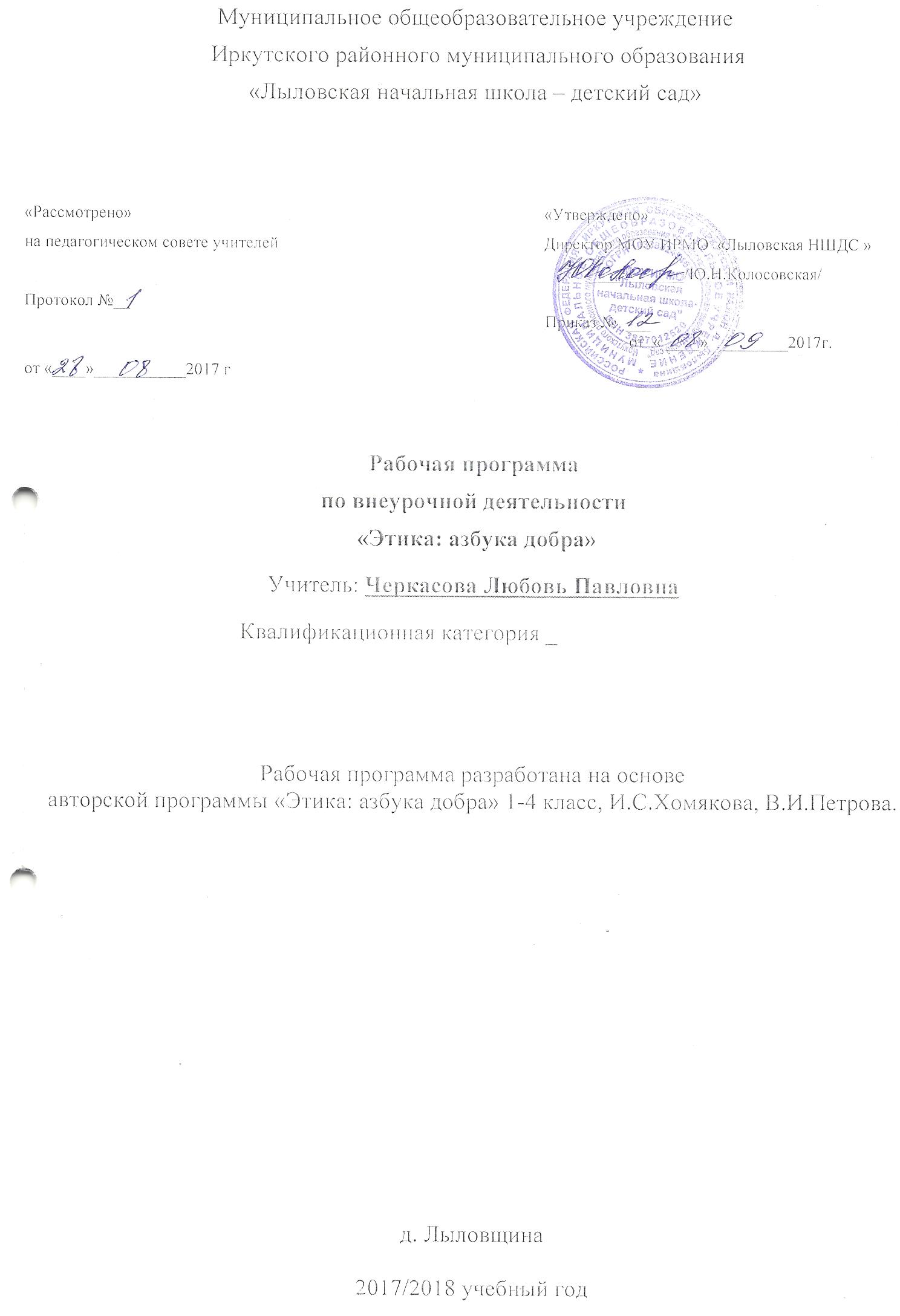 Планируемые результаты  освоения обучающимисяпрограммы внеурочной деятельности «Этика: азбука добра»Воспитание нравственных чувств и этического сознания  у младших школьников как направление духовно-нравственного развития и воспитания обучающихся должно обеспечивать присвоение ими соответствующих ценностей, формирование знаний, начальных представлений, опыта эмоционально-ценностного постижения действительности и общественного действия в контексте становления идентичности гражданина России.В ходе реализации программы «Этика – азбука добра»  будет обеспечено достижение обучающимися воспитательных результатов  и эффектов.Воспитательные результаты распределяются по трём уровням.Первый уровень результатов — приобретение обучающимися социальных знаний (о нравственных  нормах,  социально одобряемых и не одобряемых формах поведения в обществе и т.п.), первичного понимания социальной реальности и повседневной жизни. Для достижения данного уровня результатов особое значение имеет взаимодействие обучающегося со своими учителями  как значимыми для него носителями положительного социального знания и повседневного опыта.Второй уровень результатов — получение обучающимися опыта переживания и позитивного отношения к базовым ценностям общества, ценностного отношения к социальной реальности в целом. Для достижения данного уровня результатов особое значение имеет взаимодействие обучающихся между собой на уровне класса, образовательного учреждения, т. е. в защищённой, дружественной среде, в которой ребёнок получает первое практическое подтверждение приобретённых социальных знаний, начинает их ценить.Третий уровень результатов — получение обучающимся начального  опыта самостоятельного общественного действия, формирование у младшего школьника социально приемлемых моделей поведения. Только в самостоятельном общественном действии человек действительно становится  гражданином, социальным деятелем, свободным человеком. Для достижения данного уровня результатов особое значение имеет взаимодействие обучающегося с представителями различных социальных субъектов за пределами образовательного учреждения, в открытой общественной среде.С переходом от одного уровня результатов к другому существенно возрастают воспитательные эффекты:·на первом уровне воспитание приближено к обучению, при этом предметом воспитания как учения являются не столько научные знания, сколько знания о ценностях;·на втором уровне воспитание осуществляется в контексте жизнедеятельности школьников и ценности могут усваиваться ими в форме отдельных нравственно ориентированных поступков;·на третьем уровне создаются необходимые условия для участия обучающихся в нравственно ориентированной социально значимой деятельности и приобретения ими элементов опыта нравственного поведения и жизни.Переход от одного уровня воспитательных результатов к другому должен быть последовательным, постепенным, это необходимо учитывать при организации воспитания  социализации младших школьников.В результате прохождения программного материала  к концу 1-го года обучения  обучающиеся должны знать:1. Отличие понятий «этика» и «этикет».2. Правила вежливости и красивых манер.3. Заповеди и соответствующие притчи. Уметь:1. Уважать себя, верить в свои силы и творческие возможности, признавая это право и за другими.2. Соблюдать этикет за столом, вести себя достойно в общественных местах.3. Придерживаться «золотого правила» в общении с другими.4. Быть доброжелательными.5. Соблюдать заповеди.6. Сострадать животным, не обижать их.7. Придерживаться режима дня, уметь организовать свой труд дома.8. Быть опрятными, соблюдать порядок на своем рабочем месте, содержать в чистоте свои книги и тетради.9. Не забывать дома школьные принадлежности, книги, тетради, необходимые для уроков по расписанию.В результате прохождения программного материала  к концу 2 – го года обучения обучающиеся  должны знать:1. Требования этикета к устному и письменному приглашению и общению с гостями.2. Заповеди и правила этикета.3. О доброте и жестокости, уважительном отношении к старшим и высокомерии, отражённом в сказках («Преданный друг» О. Уайльда, «Мешок яблок» В. Сутеева, «Девочка, наступившая на хлеб» Г. X. Андерсена).4. Афоризмы. Уметь:1. Исполнять заповеди.2. Соблюдать этикет в театре, кино, на выставке, в музее, на улице.3. Выполнять общение.4. Написать приглашение, встречать гостей, развлекать их, правильно вести себя в гостях, дарить и принимать подарки.5. Исполнять ментальную зарядку как один из способов самоконтроля в самовоспитании.- эмпатия как понимание чувств  других людей и сопереживание им;В результате прохождения программного материала  к концу 3 класса обучающиеся  должны знать:1. Ранее изученные заповеди и афоризмы.2. Каким должен быть воспитанный человек. 3. Требования этикета к разговору, в том числе к разговору по телефону.4. Краткое содержание прочитанных на уроках притч и сказок в подтверждении своих нравственных убеждений.5. Пословицы о дружбе, верности данному слову, доброте, благодарности.6. Правила вежливого отказа, несогласия. Как обращаться к разным людям.Уметь:1. Соблюдать правила вежливости и красивых манер.2. На практике применять методы самовоспитания и самоконтроля.3. Уметь разговаривать по телефону, соблюдая правила этикета.4. Уважать чужое мнение, будучи несогласным с ним.5. Проявлять тактичность и доброжелательность в общении.6. Быть сострадательными к чужому горю.7. Не обижать животных и птиц.8. Различать добро и зло, давать правильную оценку поступков литературных героев, уметь мысленно ставить себя в аналогичную ситуацию.9. Проявлять положительные моральные качества в достойном поведении, поступках.В результате прохождения программного материала  к концу 4 класса обучающиеся  должны знать:1.  Правила этики и культуры речи.2. Требования к манерам, чем отличается корректное поведение от галантного.3. Об источниках наших нравственных знаний.4. О совести как основе нравственности.5. Заветы предков. «Поучение» В.Мономаха.6. Стихотворения о родине (на выбор).7.  Афоризмы.8. О пользе терпения, выдержки, умения предвидеть последствие своих поступков.Уметь:Различать хорошие и плохие поступки.Воплощать свои этические знания в повседневном поведении, в привычках.Уважительно относиться к родителям, старшим, сверстникам и младшим.Исполнять заповеди.Давать правильную оценку поступков литературных героев и сверстников, уметь мысленно ставить себя в аналогичную ситуацию.У обучающихся будут сформированы универсальные учебные действия, а именно:Личностные универсальные учебные действия:У выпускника будут сформированы:-ориентация в нравственном содержании и смысле как собственных поступков, так и поступков окружающих людей;- знание основных моральных норм и ориентация на их выполнение;- развитие этических чувств — стыда, вины, совести как регуляторов морального поведения;- эмпатия как понимание чувств  других людей и сопереживание им;Выпускник получит возможность для формирования:- морального сознания на конвенциональном уровне, способности к решению моральных дилемм на основе учёта позиций партнёров в общении, ориентации на их мотивы и чувства, устойчивое следование в поведении моральным нормам и этическим требованиям;- эмпатии как осознанного понимания чувств  других людей и сопереживания им, выражающихся в поступках, направленных на помощь и обеспечение благополучия.Регулятивные универсальные учебные действия:Выпускник научится:- принимать и сохранять учебную задачу;- учитывать выделенные учителем ориентиры действия в новом учебном материале в сотрудничестве с учителем;- планировать свои действия в соответствии с поставленной задачей и условиями её реализации, в том числе во внутреннем плане;- адекватно воспринимать предложения и оценку учителей, товарищей, родителей и других людей;- вносить необходимые коррективы в действие после его завершения на основе его оценки и учёта характера сделанных ошибок, использовать предложения и оценки для создания нового, более совершенного результата, использовать запись (фиксацию) в цифровой форме хода и результатов решения задачи, собственной звучащей речи на русском, родном и иностранном языках;Познавательные универсальные учебные действия:Выпускник научится:- осуществлять поиск необходимой информации для выполнения учебных заданий с использованием учебной литературы, энциклопедий, справочников (включая электронные, цифровые), в открытом информационном пространстве, в том числе контролируемом пространстве Интернета;- строить сообщения в устной и письменной форме;- осуществлять анализ объектов с выделением существенных и несущественных признаков;Коммуникативные универсальные учебные действия:Выпускник научится:- адекватно использовать коммуникативные, прежде всего речевые, средства для решения различных коммуникативных задач, строить монологическое высказывание, владеть диалогической формой коммуникации;- допускать возможность существования у людей различных точек зрения, в том числе не совпадающих с его собственной, и ориентироваться на позицию партнёра в общении и взаимодействии;- учитывать разные мнения и стремиться к координации различных позиций в сотрудничестве;- формулировать собственное мнение и позицию;- договариваться и приходить к общему решению в совместной деятельности, в том числе в ситуации столкновения интересов;Для оценки планируемых результатов освоения программы «Уроки нравственности» рекомендовано использовать диагностический инструментарий, заложенный в пособии «Как проектировать универсальные учебные действия в начальной школе: от действия к мысли».  СОДЕРЖАНИЕ КУРСАПрограмма включает в себя 136 занятий по 35 - 40 минут и рассчитана на четыре года обучения. 1-ый год обучения (34 часа)Задачи:1. Познакомить детей с общечеловеческими нормами нравственности.2. Научить приемам и правилам ведения дискуссии, уважать себя и своего товарища.3. Воспитывать у учащихся стремление быть культурным человеком в обществе, быть опрятным, организованным, вежливым.Раздел 1: Правила поведения в школе (6ч)Правила поведения на уроке и на перемене. Правила поведения в гардеробе. Правила поведения в столовой. Правила поведения в библиотеке. Правила поведения в школьном дворе.Раздел 2: О добром отношении к людям (10ч)Что такое «добро и зло». «Ежели вы вежливы». Добрые и не добрые дела. Ты и твои друзья. Помни о других – ты не один на свете.Раздел 3: Как стать трудолюбивым (7ч)«Ученье - Свет, а неученье тьма». Как быть прилежным и старательным. Наш труд в классе. Мой труд каждый день дома.Тема 4: Правила опрятности и аккуратности (5ч)Культура внешнего вида. Каждой вещи своё место. Умейте ценить своё и чужое время.Раздел 5: Правила поведения на улице и дома (2ч)Как вести себя на улице и дома.Раздел 6: Школьный этикет (4ч)2-ой год обучения (34 ч.)Задачи:1. Познакомить с правилами вежливости и красивых манер.2. Научить заповедям нравственности, выполнению обещаний, этикету в театре, кино, на выставке, в музее.3. Научить правилам поведения на дне рождениРаздел 1: Культура общения (9ч)Этикет (повторение). Устное и письменное приглашение на день рождения. Встреча и развлечение гостей. Поведение в гостях. Как дарить подарки.Раздел 2: Общечеловеческие нормы нравственности (4ч)Заповеди. Дал слово держи.Раздел 3: Дружеские отношения (11ч)«Дружба каждому нужна. Дружба верностью сильна». Преданный друг. О доброте и бессердечие. Об уважительном отношении к старшим. О зависти и скромности. О доброте и жестокосердии. В мире мудрых мыслей.Раздел 4: Понять другого (10ч)Золотые правила. Учимся понимать настроение другого по внешним признакам. О тактичном и бестактном поведении. Учимся находить хорошее в человеке, даже если он нам не нравится. В мире мудрых мыслей. Обзор курса этики за год. 3 - ий год обучения (34 часа)Задачи:1. Способствовать усвоению младшими школьниками круга обязанностей и правил поведения в школе и дома.2. Научить различать добро и зло, давать правильную оценку различным поступкам, уважать чужое мнение, будучи несогласным, с ним.3. Раскрыть сущность правильного вежливого отказа, несогласия общения с разными людьми, сострадание к чужому горю.Раздел 1: Культура общения (9ч)Этикет разговора. Общение к разным людям. Вежливый отказ, несогласие. Этикетные ситуации. Афоризмы. Разговор по телефону. Играем роль воспитанного человека.Раздел 2: Самовоспитание (7ч)Что значит быть вежливым? Мои достоинства и недостатки. Большое значение маленьких радостей. О хороших и дурных привычках. Афоризмы о самовоспитании.Раздел 3: Общечеловеческие нормы нравственности (10ч)Заповеди: как мы их исполняем. О сострадании и жестокосердии. Лгать нельзя, но если…? Всегда ли богатство счастье? Спешите делать добро. Без труда не вытащишь и рыбку из пруда.Раздел 4: Как сердцу высказать себя. Другому как понять тебя? (8ч)Как сердцу высказать себя? В трудной ситуации, попытаемся разобраться. И нам сочувствие даётся, как нам даётся благодать. Думай хорошо – и мысли созревают в добрые поступки. Диалоги о хороших манерах, добре и зле. Афоризмы. Чему научились на уроках этики.УЧЕБНО-ТЕМАТИЧЕСКИЙ ПЛАН4-ый год обучения (34 ч.)Задачи:1. Познакомить детей с понятием корректного и галантного человека, с нравственным содержанием древних мифов, афоризмами.2. Научить приемам самоконтроля и самовоспитания.3. Раскрыть сущность нравственных поступков, поведения и отношений между людьми, положительных моральных качеств в достойном поведении.Раздел 1: Культура общения (9ч)Традиции общения в русской семье «Домострой». Культура общения в современной семье. О терпимости к ближним. Культура спора. Этикетные ситуации. В мире мудрых мыслей.Раздел 2: Самовоспитание (7ч)Познай самого себя. Самовоспитание. Определение цели и составление плана самовоспитания на неделю. Как я работаю над собой. О терпении. Конец каждого дела обдумай перед началом. «Ты памятью свой разум озари. И день минувший весь пересмотри».Раздел 3: Общечеловеческие нормы нравственности (10ч)Об источниках наших нравственных знаний. Совесть – основа нравственности. Чем ты сильнее, тем будь добрее. Досадно мне, что слово честь забыто. Заветы предков. Россияне о любви к Родине. Твоя малая родина. Мой первый друг, мой друг бесценный. Афоризмы о совести, о родине, о дружбе. Приветливость – золотой ключик, открывающий сердце людей. Раздел 4: Искусство и нравственность (8ч)Нравственное содержание древних мифов. За что народ любил Илью Муромца и чтил своих былинных героев. Положительные герои в былинах и сказках. Отрицательные герои в литературных произведениях. Зло, как и добро, имеет своих героев. Искусство и нравственность. «Вот человек. Что скажешь ты о нём?» Обзор курса этикета.УЧЕБНО-ТЕМАТИЧЕСКИЙ ПЛАН1 – ый год обучения (34 ч.)УЧЕБНО-ТЕМАТИЧЕСКИЙ ПЛАН2-ой год обучения (34 ч.)3-ий год обучения (34 ч.)                                           4 – ый год обучения  (34 часа) КритерииПоказателиИзмерителиСформированность моральных норм и правил поведенияЗнает основные моральные нормы и правила поведенияДиагностика нравственной воспитанности:-диагностика нравственной самооценки;- диагностика этики поведения;- диагностика отношения к жизненным ценностям;-диагностика нравственной мотивации.Наблюдения педагогов и родителей.Сформированность моральных норм и правил поведенияСоблюдает моральные нормы и правила поведенияМетодика изучения уровня воспитанности.Наблюдения педагогов и родителейСформированность моральных норм и правил поведенияОриентируется в нравственном содержании и смысле собственных поступков и поступков окружающих людейАнкета «Оцени поступок» (дифференциация конвенциональных и моральных норм,  по Э.Туриэлю в модификации Е.А.Кургановой и О.А.Карабановой, 2004).Наблюдения педагогов и родителей.№п/пНаименование разделов и тем.Кол-вочасовТеоретическихПрактическихРаздел № 1 Правила поведения в школе61.Правила поведения на уроке и на перемене.1+2.Правила поведения в общественных местах.1+3.Правила поведения в гардеробе.1+4.Правила поведения в столовой.1+5.Правила поведения в библиотеке.1+6.Правила поведения на школьном дворе.1+Раздел № 2О добром отношении к людям107.Что такое «добро и зло».1+8.Что такое «добро и зло».1+9.«Ежели вы вежливы».1+10.«Ежели вы вежливы».1+11.Добрые и не добрые дела.1+12.Добрые и не добрые дела.1+13.Ты и твои друзья.1+14.Ты и твои друзья.1+15.Помни о других – ты не один на свете.1+16.Помни о других – ты не один на свете.1+Раздел № 3Как стать трудолюбивым717.«Ученье-Свет, а неученье - тьма».1+18.«Как быть прилежным и старательным».1+19.«Как быть прилежным и старательным».1+20.Наш труд в классе.1+21.Наш труд в классе.1+22.Мой труд каждый день дома.1+23.Мой труд каждый день дома.1+Раздел №4Правила опрятности  и  аккуратности.524.Культура внешнего вида.1+25.Культура внешнего вида.1+26.Каждой вещи своё место.1+27.Каждой вещи своё место.1+28.Умейте ценить своё и чужое время.1+Раздел №5Правила поведения  на  улице  и  дома.229.Как вести себя на улице и дома.1+30.Как вести себя на улице и дома.1+Раздел №6Школьный этикет.431.Как приветствовать людей и знакомиться с ними.1+32.Как приветствовать людей и знакомиться с ними.1+33.Чему нас научили уроки нравственности?1+34Итоговое занятие. Урок игра1+№п/пНаименование разделов и тем.Кол-во часовТеоретическихПрактическихРаздел № 1Культура общения91.Этикет (повторение).1+2.Устное и письменное приглашение на день рождения.1+3.Устное и письменное приглашение на день рождения.1+4.Встреча и развлечение гостей.1+5.Встреча и развлечение гостей.1+6.Поведение в гостях.1+7.Поведение в гостях.1+8.Как дарить подарки.1+9.Как дарить подарки.1+Раздел № 2Общечеловеческие  нормынравственности410.Заповеди.1+11.Заповеди.1+12.Дал слово держи.1+13.Дал слово держи.1+Раздел № 3Дружеские отношения1114.«Дружба каждому нужна. Дружба верностью сильна».1+15.«Дружба каждому нужна. Дружба верностью сильна».1+16.Преданный друг.1+17.О доброте и бессердечие.1+18.О доброте и бессердечие.1+19.Об уважительном отношении к старшим.1+20.О зависти и скромности.1+21.О зависти и скромности.1+22.О доброте и жестокосердии.1+23.В мире мудрых мыслей.1+24.В мире мудрых мыслей.1+Раздел №4Понять другого1025.Золотые правила.1+26.Золотые правила.1+27.Учимся понимать настроение другого по внешним признакам.1+28.Учимся понимать настроение другого по внешним признакам.1+29.О тактичном и бестактном поведении.1+30.О тактичном и бестактном поведении.1+31.Учимся находить хорошее в человеке, даже если он нам не нравится.1+32.Учимся находить хорошее в человеке, даже если он нам не нравится.1+33.В мире мудрых мыслей.1+34.Обзор курса этики за год.1+№п/пНаименование разделов и тем.Кол-вочасовТеоретическихПрактическихРаздел №1Культура общения91.Этикет разговора.1+2.Обращение к разным людям.1+3.Обращение к разным людям.1+4.Вежливый отказ, несогласие.1+5.Этикетные ситуации.1+6.Этикетные ситуации.1+7.Афоризмы.    1+8.Разговор по телефону.1+9.Играем роль воспитанного человека.1+Раздел № 2Самовоспитание710.Что значит быть вежливым?1+11.Мои достоинства и недостатки.1+12.Мои достоинства и недостатки.1+13.Большое значение маленьких радостей.1+14.О хороших и дурных привычках.1+15.О хороших и дурных привычках.1+16.Афоризмы о самовоспитании.1+Раздел № 3Общечеловеческие нормы нравственности1017.Заповеди: как мы их исполняем.1+18.О сострадании и жестокосердии.1+19.О сострадании и жестокосердии.1+20.Лгать нельзя, но если...?1+21.Лгать нельзя, но если...?1+22.Всегда ли богатство счастье?1+23.Всегда ли богатство счастье?1+24.Спешите делать добро.1+25.Спешите делать добро.1+26.Без труда не вытащишь и рыбку из пруда.1+Раздел № 4Как сердцу высказать себя. Другому как понять тебя?827.«Как сердцу высказать себя?»1+28.В трудной ситуации, попытаемся разобраться.1+29.В трудной ситуации, попытаемся разобраться.1+30.«И нам сочувствие даётся, как нам даётся благодать».1+31.«Думай хорошо - и мысли созревают в добрые поступки».1+32.Диалоги о хороших манерах, добре и зле.1+33.Афоризмы.1+34.Чему мы научились на уроках этики.1+№п/пНаименование разделов и тем.Кол-вочасовТеоретическихПрактическихРаздел №1Культура общения91.Традиции общения в русской семье. «Домострой».1+2.Культура общения в  современной семье.1+3.Культура общения в  современной семье.1+4.О терпимости к ближним.1+5.О терпимости к ближним.1+6.Культура спора.1+7.Этикетные ситуации.1+8.В мире мудрых мыслей.1+9.В мире мудрых мыслей.1+Раздел №2Самовоспитание710.«Познай самого себя».1+11.Самовоспитание.1+12.Определение цели и составление плана самовоспитания на неделю.1+13.Как я работаю над собой.1+14.О терпении.1+15.Конец каждого дела обдумай перед началом.1+16.«Ты памятью свой разум озари. И день минувший весь пересмотри».1+Раздел №3Общечеловеческие нормы нравственности1017.Об источниках наших нравственных знаний.1+18.Совесть - основа нравственности.1+19.«Чем ты сильнее, тем будь добрее».1+20.«Досадно мне, что слово честь забыто».1+21.Заветы предков.1+22.Россияне о любви к Родине.1+23.Твоя малая родина.1+24.«Мой первый друг, мой друг бесценный».1+25.Афоризмы о совести, о родине, о дружбе.1+26.«Приветливость - золотой ключик, открывающий сердца людей».1+Раздел №4.Искусство и нравственность827.Нравственное содержание  древних мифов.1+28.За что народ любил Илью Муромца и чтил своих былинных героев.1+29.Положительные герои в былинах и сказках.1+30.Отрицательные герои в литературных произведениях.1+31.«Зло, как и добро, имеет своих героев».1+32.Искусство и нравственность.1+33.«Вот человек. Что скажешь ты о нём?»1+34.Обзор курса этикета.1+